Вопрос:        Обратилась к директору в устной форме с просьбой предоставить отпуск без сохранения заработной платы по семейным обстоятельствам на 7 дней, в связи с необходимостью подготовки к проведению свадьбы сына. Мне было отказано, хотя коллективным договорам это предусмотрено.  Директор прав?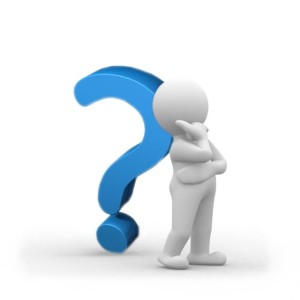 Ответ:По общему правилу отпуск без сохранения заработной платы может быть предоставлен работнику по семейным и другим уважительным причинам. Продолжительность такого отпуска определяется Трудовым кодексом РФ, коллективным договором, соглашением сторон.Трудовой кодекс РФ (ст.128) определяет категории работников и случаи, в которых работодатель обязан предоставить отпуск без сохранения заработной платы, а также предельную продолжительность таких отпусков: 1. участникам Великой Отечественной Войны - до 35 календарных дней в году;2. работающим пенсионерам по старости (по возрасту) – до 14 календарных дней в году;3.родителям и супругам военнослужащих, которые погибли или умерли из-за ранения, контузии или увечья, полученных при исполнении обязанностей военной службы, либо из-за заболевания, связанного с прохождением военной службы – до 14 календарных дней в году;4. работающим инвалидам – до 60 календарных дней в году;5. работникам при рождении у них ребенка, регистрации брака, смерти близких родственников – до 5 календарных дней;6. работникам, допущенным к вступительным испытаниям в образовательные учреждения высшего профессионального образования – 15 календарных дней;7. работникам - слушателям подготовительных отделений образовательных учреждений высшего профессионального образования для сдачи выпускных экзаменов – 15 календарных дней;8. работникам, обучающимся в имеющих государственную аккредитацию образовательных учреждениях высшего профессионального образования по очной форме обучения, совмещающим учебу с работой, для прохождения промежуточной аттестации – 15 календарных дней в учебном году; для подготовки и защиты выпускной квалификационной работы и сдачи итоговых государственных экзаменов – 4 месяца, для сдачи итоговых государственных экзаменов – 1 месяц.9.  в иных случаях, предусмотренных федеральными законами, либо коллективным договором.Вы обратились к директору в устной форме. Обратитесь официально, с заявлением о предоставлении отпуск без сохранения заработной платы по семейным обстоятельствам на 7 дней, в связи с необходимостью подготовки к проведению свадьбы сына.  На Ваше заявление руководитель обязан дать письменный ответ. В случае отказа с его стороны Вы можете обратиться в свой и вышестоящий профсоюз, в отдел по труду.    Но помните, что Вы не должны уходить в такой отпуск самовольно, иначе ваш уход будет расценен как нарушение трудовой дисциплины (как прогул).